Privacy AgreementI authorize the health care professionals who treat me through  to discuss any and all patient information about me and my treatment, medical condition or related topics to visiting clinicians, healthcare professionals, and care-related vendors. I release  from any and all state or federal statutes relating to patient privacy.I specifically authorize officials from  to discuss my care (or my child’s case, or an individual to whom I provide guardianship), with these individuals. Any release of original or copies of records will require my written authorization.Patient Name: Date of Birth: Telephone Number: Date of Clinic Visit: 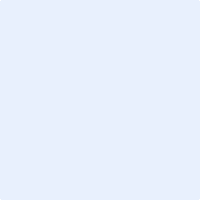 